Computer Programming LabLab Journal 14StructuresName: 	_______________Aqdas Saram__________________Enrollment #: 	_______________01-135221-092__________________Class/Section: 	__________________Bs(IT)1-A_______________ObjectiveThe objective of this lab is to assess the problem-solving capabilities of the students using the concepts acquired in the course on Programming Fundamentals.Task 1: Give answers to the following.Write C++ code fragments for the following.Task 2: Implement the given exercises.Exercise 1:Code://Copy and paste your code here. // Online C++ compiler to run C++ program online#include <iostream>using namespace std;struct Point{ int x; int y;};void getInput(Point& p){    cout<<"Enter value for x";    cin>>p.x;    cout<<"Enter value for y";    cin>>p.y;}Point addPoints(Point p1,Point p2){    Point p;    p.x=p1.x+p2.x;    p.y=p1.y+p2.y;    return p;}int main() {Point p1,p2,p;        getInput(p1);    getInput(p2);p=addPoints(p1,p2);cout<<p.x<<endl<<p.y;    return 0;}Output://Paste the snapshot of your output here. 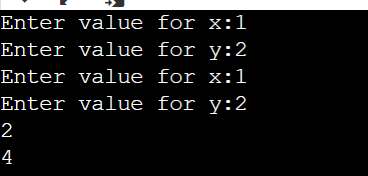 Exercise 2:Code://Copy and paste your code here. // Online C++ compiler to run C++ program online#include <iostream>using namespace std;struct Point{ int x; int y;};struct Rectangle{  Point top_left;  Point bottom_right;};int ComputeArea(Reactangle R){    Reactangle R,width,height;}int main() {Rectangle R;cout<<"Enter x for top left";cin>>R.top_left.x;cout<<"Enter y for top left";cin>>R.top_left.y;cout<<"Enter x for bottom right";cin>>R.bottom_right.x;cout<<"Enter y for bottom right";cin>>R.bottom_right.y;    return 0;}Output://Paste the snapshot of your output here. Exercise 3:Code://Copy and paste your code here. Output://Paste the snapshot of your output here. 1.Declare a structure Time with fields hour, minute and second.struct Time{int hour;int minute;int second;}struct Time{int hour;int minute;int second;}2.Declare a variable of type Time.Time T;Time T;3.Declare a variable of type Time, a pointer to Time and an array of 10 Times. Assign the address of the variable to the pointer.Time T; //variableTime* ptr; //pointerptr=&T;//assigning address to pointerstruct Time arr[10];//arrayTime T; //variableTime* ptr; //pointerptr=&T;//assigning address to pointerstruct Time arr[10];//array4.Using pointer variable set the value of hour to 5, minute to 10 and second to 50.(*ptr).hour=5;(*ptr).minute=10;(*ptr).second=50;(*ptr).hour=5;(*ptr).minute=10;(*ptr).second=50;